16.02.2023    259-01-03-43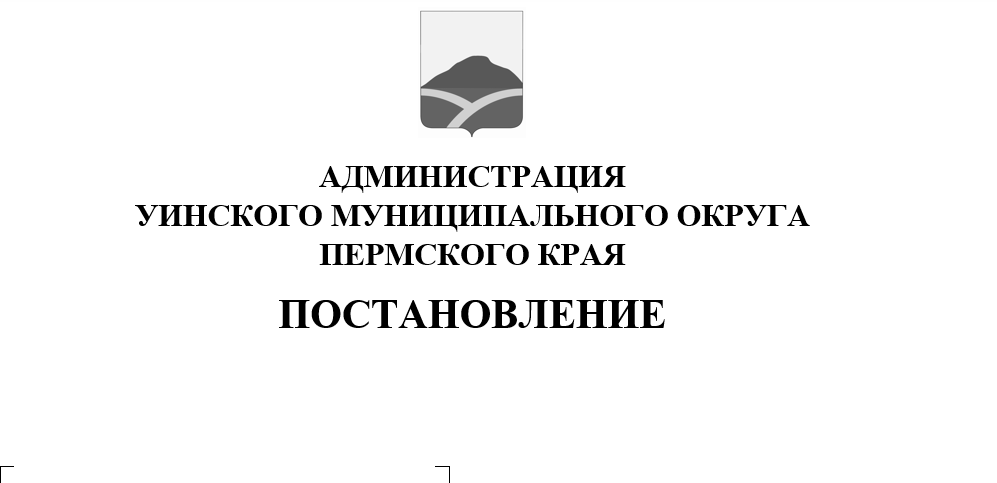 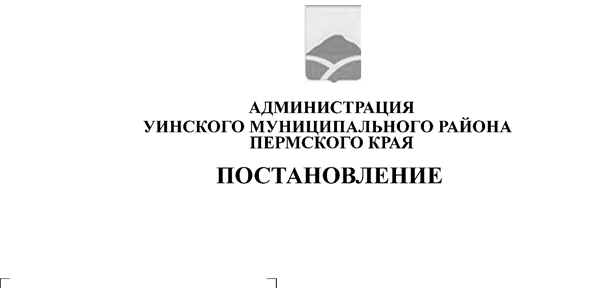 В целях создания условий для оказания комплексной поддержки 
и помощи участникам специальной военной операции на территориях Украины, Донецкой Народной Республики, Луганской Народной Республики, Запорожской области, Херсонской области и членам 
их семей, руководствуясь распоряжением губернатора Пермского края от 7 февраля 2023 года № 30-р Об организации центра поддержки участников специальной военной операции на территориях Украины, Донецкой Народной Республики, Луганской Народной Республики, Запорожской области, Херсонской области и членов их семей «Помощь здесь» администрация Уинского муниципального округа ПОСТАНОВЛЯЕТ:1. Организовать муниципальный центр поддержки участников специальной военной операции на территориях Украины, Донецкой Народной Республики, Луганской Народной Республики, Запорожской области, Херсонской области и членов их семей «Помощь здесь».2. Утвердить прилагаемые:2.1. Положениео муниципальном центре поддержки участников специальной военной операции на территориях Украины, Донецкой Народной Республики, Луганской Народной Республики, Запорожской области, Херсонской области и членов их семей «Помощь здесь»;2.2. состав муниципального центра поддержки участников специальной военной операции на территориях Украины, Донецкой Народной Республики, Луганской Народной Республики, Запорожской области,
Херсонской области и членов их семей «Помощь здесь».3. Разместить настоящее постановление на официальном сайте администрации Уинского муниципального округа в информационно-телекоммуникационной сети «Интернет» uinsk.ru. 4. Контроль за исполнением постановления возложить на заместителя главы администрации Уинского муниципального округа по социальным вопросам Киприянову М.М.Глава муниципального округа – глава администрации Уинскогомуниципального округа							А.Н. ЗелёнкинУТВЕРЖДЕНО
постановлением администрации Уинского муниципального округа от                     №ПОЛОЖЕНИЕо муниципальном центре поддержки участников специальной военной операции на территориях Украины, Донецкой Народной Республики, Луганской Народной Республики, Запорожской области, Херсонской области и членов их семей «Помощь здесь»I. Общие положения1.1. Настоящее Положение регламентирует деятельность муниципального центра поддержки участников специальной военной операции на территориях Украины, Донецкой Народной Республики, Луганской Народной Республики, Запорожской области, Херсонской области и членов их семей «Помощь здесь» (далее соответственно – муниципальный центр, специальная военная операция) Уинского муниципального округа Пермского края.1.2. Муниципальный центр является постоянно действующим 
при главе муниципального округа – главе администрации Уинского муниципального округа совещательным 
и координирующим органом, созданным в целях реализации мероприятий по оказанию помощи и поддержки участникам специальной военной операции и членам их семей.1.3. Муниципальный центр в своей деятельности руководствуется Конституцией Российской Федерации, нормативными правовыми актами Российской Федерации и Пермского края, а также настоящим Положением.II. Цели деятельности муниципального центра2.1. Муниципальный центр осуществляет деятельность в целях реализациимероприятий по оказанию помощи и поддержки участникам специальной военной операции и членам их семей, в том числе осуществляет:2.1.1. информирование населения о мерах социальной поддержки 
и видах помощи, предусмотренных действующим законодательством;2.1.2. организацию взаимодействия с краевым центром поддержки участников специальной военной операции на территориях Украины, Донецкой Народной Республики, Луганской Народной Республики, Запорожской области, Херсонской области и членов их семей «Помощь здесь» (далее – Краевой центр), территориальными органами исполнительной власти Пермского края и их подведомственными учреждениями, территориальными органами федеральных органов исполнительной власти, организациями независимо от их организационно-правовой формы по вопросам, относящимся к компетенции муниципального центра;2.1.3. прием и учет сигналов (сообщений, обращений) 
о необходимости оказания помощи; 2.1.4. комплексный анализ и оценку жизненной ситуации гражданина (семьи), обратившегося (обратившейся) в муниципальный центр, определение проблемы и подбор адресных мер и форм поддержки исходя из выявленной проблемы;2.1.5. разработку индивидуальной программы помощи гражданину (семье);2.1.6. координацию реализуемых мероприятий по оказанию помощи 
и поддержки;2.1.7. текущий контроль за реализацией мероприятий по оказанию помощи и поддержки, предусмотренной индивидуальной программой помощи гражданину (семье), ее оценку и при необходимости 
ее корректировку;2.1.8. направление в Краевой центр предложений по повышению эффективности работы муниципальных центров;2.1.9. направление в Краевой центр вопросов, требующих межведомственного взаимодействия;2.1.10. ведение отчетной документации, в том числе реестр получателей помощи.III. Организация и порядок 
работы муниципального центра3.1. Состав муниципального центра утверждается постановлением администрации Уинского муниципального округа  Пермского края.3.2. Муниципальный центр осуществляет свою деятельность 
в следующих формах: заседания;прием граждан по адресу: с. Уинское, ул. Октябрьская,1. 3.3. Муниципальный центр состоит из руководителя муниципального центра, заместителя руководителя муниципального центра, секретаря – координатора муниципального центра 
и членов муниципального центра.3.4. Руководителем муниципального центра является глава муниципального округа – глава администрации Уинского муниципального округа.Заместителем руководителя муниципального центра является заместитель главы администрации Уинского муниципального округа по социальным вопросам.Членами муниципального центра являются представители администрации Уинского муниципального округа, военного комиссариата Ординского и Уинского муниципальных округов, органов социальной защиты населения, службы занятости населения, учреждений здравоохранения, образования, культуры и спорта, некоммерческих организаций, добровольческих и волонтерских движений, а также иных организаций независимо от их организационно-правовой формы.3.5. Руководитель муниципального центра:3.5.1. осуществляет общее руководство деятельностью муниципального центра;3.5.2. созывает и ведет заседания муниципального центра;3.5.3. дает устные и письменные поручения членам муниципального центра, связанные с его деятельностью.3.6. В случае временного отсутствия руководителя муниципального центра его функции выполняет заместитель руководителя муниципального центра.3.7. Секретарь – координатор муниципального центра:3.7.1. осуществляет личный прием граждан;3.7.2. проводит первичную оценку жизненной ситуации гражданина (семьи); 3.7.3. готовит проект индивидуальной программы помощи гражданину (семье);3.7.4. готовит материалы для рассмотрения на заседании муниципального центра;3.7.5. оповещает не позднее чем за 2 рабочих дня до даты заседания муниципального центра членов муниципального центра и приглашенных на заседание муниципального центра о дате и повестке заседания муниципального центра;3.7.6. ведет протоколы заседаний муниципального центра.3.8. Члены муниципального центрапринимают участие в его работе 
на общественных началах.3.9. Члены муниципального центра:3.9.1. участвуют лично в заседаниях муниципального центра;3.9.2. выполняют поручения руководителя муниципального центра
(в случае его отсутствия – заместителя руководителя муниципального центра);3.9.3. знакомятся со всеми представленными на рассмотрение муниципального центра материалами;3.9.4. вносят предложения по работемуниципального центра;3.9.5. выступают по вопросам повестки заседания муниципального центра.3.10. Заседания муниципального центра проводятся по мере необходимости, но не реже раза в месяц.3.11. Заседаниемуниципального центра считается правомочным, если на нем присутствует не менее половины членов муниципального центра.3.12. Решениямуниципальногоцентра принимаются простым большинством голосов от общего числа членов муниципального центра, присутствующих на заседании муниципального центра, путем открытого голосования.В случае равенства голосов голос председательствующего 
на заседании муниципального центра является решающим.3.13. Решения муниципального центра оформляются протоколом заседания муниципального центра, который в течение 2 рабочих дней 
со дня проведения заседания муниципального центра подписывается председательствующим на заседании муниципального центра.Решения муниципального центра носят рекомендательный характер.3.14. Секретарь – координатор муниципального центрав течение 
2 рабочих дней со дня проведения заседания муниципального центра доводит протокол заседания муниципального центра до сведения членов муниципального центраи других заинтересованных лиц.УТВЕРЖДЕНО
постановлением администрации Уинского муниципального округа от                     №СОСТАВмуниципального центра поддержки участников специальной военной операции на территориях Украины, Донецкой Народной Республики, Луганской Народной Республики, Запорожской области, Херсонской области и членов их семей «Помощь здесь»ЗеленкинАлексей Николаевич-глава муниципального округа – глава администрации Уинского муниципального округа, руководитель муниципального центра;Киприянова Марина Михайловна-заместитель главы Уинского муниципального округа по социальным вопросам, заместитель руководителя муниципального центра;Кошкина РаушанияМирзяновна-специалист военно-учетного стола администрации Уинского муниципального округа, секретарь муниципального центра.Члены краевого центра:Члены краевого центра:Члены краевого центра:Бабушкина Наталья Дасиевна-председатель Уинской районной общественной организации ветеранов (пенсионеров) войны, труда, Вооруженных сил и правоохранительных органов (по согласованию);ЗоринСергей Евгеньевич-руководитель местного отделения краевой общественной организации ветеранов «Боевое братство» Уинского муниципального округа
(по согласованию);Курбатова Галина Васильевна-руководитель аппарата администрации Уинского муниципального округа;МатыноваЮлия Азатовна-заместитель главы администрации Уинского муниципального округа Пермского края; Садыков Альберт Вилович-исполняющий обязанности военного комиссара Ординского и Уинского районов Пермского края (по согласованию);Теплых Ольга Александровна-начальник отдела по Уинскому муниципальному округу МТУ №4 Министерства социального развития Пермского края (по согласованию);Цымбал Константин Виктрович-Начальник Отделения МВД России по Уинскому муниципальному округу(по согласованию);Ширяева 
Вера Юрьевна -исполнительный секретарь местного отделения всероссийской политической партии «ЕДИНАЯ РОССИЯ» (по согласованию).